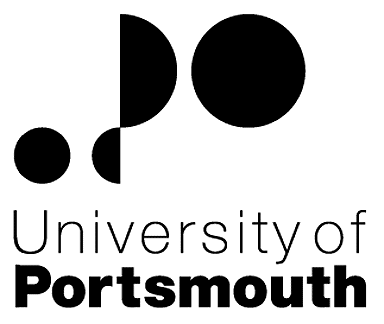 Faculty of TechnologySchool of Civil Engineering and SurveyingTechnical ManagerZZ003951Information for CandidatesTHE POSTPlease see the attached job description and person specification.TERMS OF APPOINTMENTSalary is in the range £33,943 - £37,075 per annum and progress to the top of the scale is by annual increments payable on 1st April each year.  Salary is paid into a bank or building society monthly in arrears.Working hours are 37 per week.  Overtime is not normally payable but time off in lieu may be given. The working hours are normally from 8.30am to 5.15pm Monday to Thursday and 8.30am to 4.15pm Friday with one hour and ten minutes for lunch.  Specific times may vary according to the Department concerned.Leave entitlement is 32 working days per annum.  The leave year commences on 1 October and staff starting and leaving during that period accrue leave on a pro-rata basis.  In addition, the University is normally closed from Christmas Eve until New Year’s Day inclusive and on bank holidays.It is a condition of the appointment for the proper performance of the duties of the post that the appointee will take up residence at a location such that they are able to fulfil the full range of their contractual duties.  This residential requirement will be expected to be fulfilled within twelve months of taking up the appointment.  The University has a scheme of financial assistance towards the cost of relocation, details of which can be found on the University website: http://www.port.ac.uk/departments/services/humanresources/recruitmentandselection/informationforapplicants/removalandseparationguidelinesThe Appointee will be entitled to join the Local Government Pension Scheme.  The scheme's provisions include an index-linked pension with an option to exchange some pension for a lump sum on retirement together with dependants’ benefits.  Contributions by the employee are subject to tax relief.There is a probationary period of six months during which new staff are expected to demonstrate their suitability for the post.There is a comprehensive sickness and maternity benefits scheme.
All interview applicants will be required to bring their passport or full birth certificate and any other 'Right to Work' information to interview where it will be copied and verified.  The successful applicant will not be able to start work until their right to work documentation has been verified.Under the University’s Insurance Policy we will take up references for candidates called for interview.  Your current employer reference must be your current line manager.  It is also a requirement of this policy that we take up references to cover the previous three years of your employment or study.The successful candidate will need to bring documentary evidence of their qualifications to Human Resources on taking up their appointment.To comply with UKVI legislation, non-EEA candidates are only eligible to apply for this post if it has been advertised for a total of 28 days. If the position has a requirement for Disclosure and Barring Service check (DBS), this will be stated in the advert.  The DBS Application Form will be provided once the selection process has been completed.All applications must be submitted by Midnight (GMT) on the closing date published. UNIVERSITY OF PORTSMOUTH – RECRUITMENT PAPERWORKJOB DESCRIPTIONPERSON SPECIFICATIONLegend  Rating of attribute: E = essential; D = desirableSource of evidence: AF = Application Form; S = Selection Programme (including interview, Test, Presentation, References)JOB HAZARD IDENTIFICATION FORMLine Manager/Supervisor to sign below:Managers should use this form and the information contained in it during induction of new staff to identify any training needs or requirement for referral to Occupational Health (OH).Should any of this associated information be unavailable please contact OH (Tel: 023 9284 3187) so that appropriate advice can be given.Job Title: Technical Manager Grade: 7Faculty:TechnologyDepartment:Location:School of Civil Engineering and SurveyingBurnaby BuildingPosition Reference No:ZZ003951Cost Centre:42800Responsible to:Faculty Manager Responsible for:x1 Lead Technician and x 1.5 TechniciansEffective date of job description:April 2017  Context:  The School of Civil Engineering and Surveying is dedicated to provide industrially relevant education and professional development of highest quality and offers a wide range of undergraduate and postgraduate degree programmes.  Subjects include: Civil Engineering, Construction Engineering Management, Construction Project Management, Quantity Surveying and Property Development.Purpose of Job: As part of the Faculty’s technical management team, to successfully manage the technical services provision for School of Engineering supporting teaching, research, innovation and commercial activities.  To provide high quality technical advice to staff/students and be responsible for the budget acting as adviser in the purchasing of equipment and materials in accordance with relevant legislation and University Policies.This post may be required to move to an equivalent post within the Faculty on occasion in order to respond to Faculty priorities and needs appropriate to his/her skills and grade.Key Responsibilities:   Line Management ResponsibilitiesLine management responsibility currently for currently 3 technical posts and potentially apprentice(s) in the future, including equitable delegation of workloads.To manage the provision of technical support services in the School laboratories, including the effective delegation and timely completion of tasks within broad policy guidelines.  Conduct performance & development review (PDR), recruitment, induction and training of staff agreeing individual objectives and development needs that support institutional needs.Regularly communicate the aims and objectives of the School and Faculty, and give support and constructive feedback on performance.Investigate performance, disciplinary and grievance matters when necessary following University procedures.Contribute to operational planning and support and develop the work of the School. Represent the School at meetings where appropriate and represent the Technical team at School Management meetings where appropriate. Ensure Technical team are kept informed of developments/decisions made within the Department.Core Duties of a Technical Manager:Working closely with the Faculty Manager to develop and maintain teaching and research accommodation and equipment to the highest standards, ensuring that they comply with relevant health and safety and environmental legislation and that regular checks are carried out and recorded.Contribute to teaching and research by ensuring the provision of technical support demonstrating the operation and application of relevant instrumentation and equipment also providing assistance with the design of practical experiments to support teaching. To ensure plans are in place for technical staffing facilities and equipment to support the strategic requirements of the School to include a functional programme of equipment (including purchasing) and laboratory maintenance/servicing that can be completed during the course of a year.To be responsible for overseeing a delegated budget, ensuring that the technical needs of the School are met, and maintain inventories as required.Assist and attend Preview/Open day visits, providing demonstrations and information to students.To analyse financial data ensuring budget is kept on track, providing updates and statistics to relevant stakeholders.To have a full understanding of and maintain balance between activity within the School (learning and teaching, research and innovation, commercial activity). Additional expectations of the role holder:To communicate with team members and liaise and network with relevant others, to ensure good and effective working relations.To lead team meetings providing relevant and timely information, in order to aid decision making.To solve problems that occur applying knowledge of the subject area.To participate in and contribute to a performance & development review (PDR), ensuring that work produced is in line with the School/Faculty/University aims.To comply and ensure compliance of the University's Health and Safety Policy and pay due care to own safety and the safety of others.  Report all accidents, near misses and unsafe circumstances to line management.To be responsible for the effective implementation of the laboratory timetables within the School including the allocation of classes to members of the technical team and to build flexibility to enable this to happen.Implementation of changes that may arise in the University’s Environmental Policy.To support the University's commitment to equality, diversity, respect and dignity, creating an environment in which individuals will be treated on the basis of their merits, abilities and potential, regardless of gender, racial or national origin, disability, religion or belief, sexual orientation, age or family circumstances.Any other duties as required by the Faculty Manager.Working Relationships:   Faculty ManagerHead of SchoolSchool Technical teamSchool Administration TeamAcademic & Research StaffFaculty Technical Manager(s)Health and Safety DepartmentEstates DepartmentUndergraduate and Postgraduate StudentsSuppliers of Materials/EquipmentNoAttributesRatingSource1.Specific Knowledge & Experience1.1Previous proven experience of managing and developing staffEAF, S1.2Knowledge of Structural Testing, Hydraulics (water), Land Surveying  within a laboratory, classroom environmentEAF, S1.3Excellent technical knowledge with experience in an engineering disciplineEAF, S1.4Knowledge of Health and Safety in the workplace ensuring compliance with University standards/procedures/policies.EAF, S1.5Experience of scientific equipment maintenance proceduresEAF, S1.6Working in a laboratory or practical engineering environmentEAF,S1.7Experience and knowledge of carrying out risk assessmentsDAF, S1.8Knowledge of purchasing and finance regulationsDAF, S1.9Previous proven experience of working with students in a teaching and research environmentDAF, S1.10Experience of working within an accredited quality system / to professional accreditation standardsDAF, S2.Skills & Abilities2.1Ability to communicate effectively across all layers of the workplace structure in a professional mannerEAF, S2.2Ability to plan, organise and prioritise workloadsEAF, S2.3Ability to plan and anticipate events and to solve problemsEAF, S2.4Ability to implement good laboratory practice and standardsEAF, S2.5IT skills to include emails, documents and spreadsheets as a minimumEAF, S2.6Ability to undertake Risk AssessmentsDAF, S2.7Budget management skillsDAF, S2.8Project management skillsDAF, S3.Qualifications, Education & Training3.1Degree or equivalent experience in a relevant scientific subjectEAF, S3.2Willingness to train and become an Apprenticeship AssessorEAF, S3.2Postgraduate degree in a relevant scientific subjectDAF, S3.4Health and Safety qualificationDAF, S3.5Management qualificationDAF, S4.Other Requirements4.1Ability to motivate and engage others in technical supportEAF, S4.2Ability to work on own initiative and as part of a teamEAF, S4.3Ability to work to tight deadlinesEAF, S4.4To have an understanding of the aims and objectives and strategic direction of the Faculty/Department and plan accordinglyEAF, S4.5Ability to deal resiliently with high-pressure situationsEAF, S4.6Manual HandlingEAF,S 4.7Enthusiastic, pro-active and flexible attitude to workEAF, SPlease tick box(s) if any of the below are likely to be encountered in this role.  This is in order to identify potential job related hazards and minimise associated health effects as far as possible.  Please use the Job Hazard Information document in order to do this. Please tick box(s) if any of the below are likely to be encountered in this role.  This is in order to identify potential job related hazards and minimise associated health effects as far as possible.  Please use the Job Hazard Information document in order to do this. Please tick box(s) if any of the below are likely to be encountered in this role.  This is in order to identify potential job related hazards and minimise associated health effects as far as possible.  Please use the Job Hazard Information document in order to do this. Please tick box(s) if any of the below are likely to be encountered in this role.  This is in order to identify potential job related hazards and minimise associated health effects as far as possible.  Please use the Job Hazard Information document in order to do this.  International travel/Fieldwork          Attendance on fieldtrips                                13.  Substances to which COSHH    regulations apply (including microorganisms, animal allergens, wood dust, chemicals, skin sensitizers and irritants)                                                   Manual Handling (of loads/people)                                                14.  Working at heightHuman tissue/body fluids (e.g. Healthcare workers, First Aiders, Nursery workers, Laboratory workers)15.  Working with sewage, drains, river or Canal water                                                         Genetically modified Organisms                        16.  Confined spacesNoise > 80 DbA                                                 17.  Vibrating tools                                             Night Working     (between 2200 hrs and 0600 hrs)18.  DivingDisplay screen equipment (including lone working)19.  Compressed gasesRepetitive tasks (e.g. pipette use, book sensitization etc)                                                         20.  Small print/colour codingIonising radiation/                                                                            non-ionising radiation/lasers/UV radiation                           Ionising radiation/                                                                            non-ionising radiation/lasers/UV radiation                           21.  Contaminated soil/bioaerosols10.  Asbestos and lead                                                         10.  Asbestos and lead                                                         22.  Nanomaterials                                           22.  Nanomaterials                                           11.  Driving on University business (mini-bus, van, bus, forklift truck etc)                                                11.  Driving on University business (mini-bus, van, bus, forklift truck etc)                                                23.  Workplace stressors (e.g. workload, relationships, job role etc)                                           23.  Workplace stressors (e.g. workload, relationships, job role etc)                                           12.  Food handling                                              12.  Food handling                                              24.  Other (please specify)                      24.  Other (please specify)                      SignedA ElliottName (block capitals)ALISON ELLIOTTDateMay 2017 Extension number2349